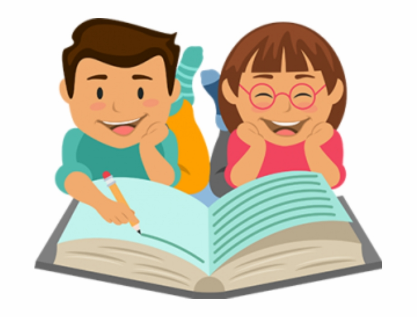 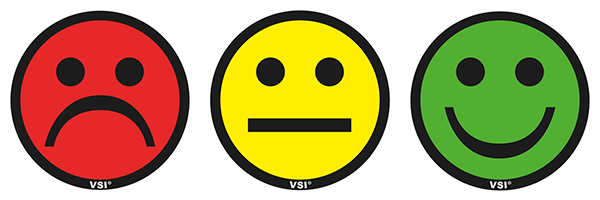 Datum:Ura (začnem z delom).Ura (končam z delom).Zapišem pri katerih predmetih imam nalogo.Označim v zvezku naloge, ki jih je dala učiteljicaNaredim naloge, ki jih zmorem sama.Naloge, ki jih ne znam, označim z zvezdico.Kako sem bila uspešna?Berem ali pišem 15 min na dan.Podpis starša